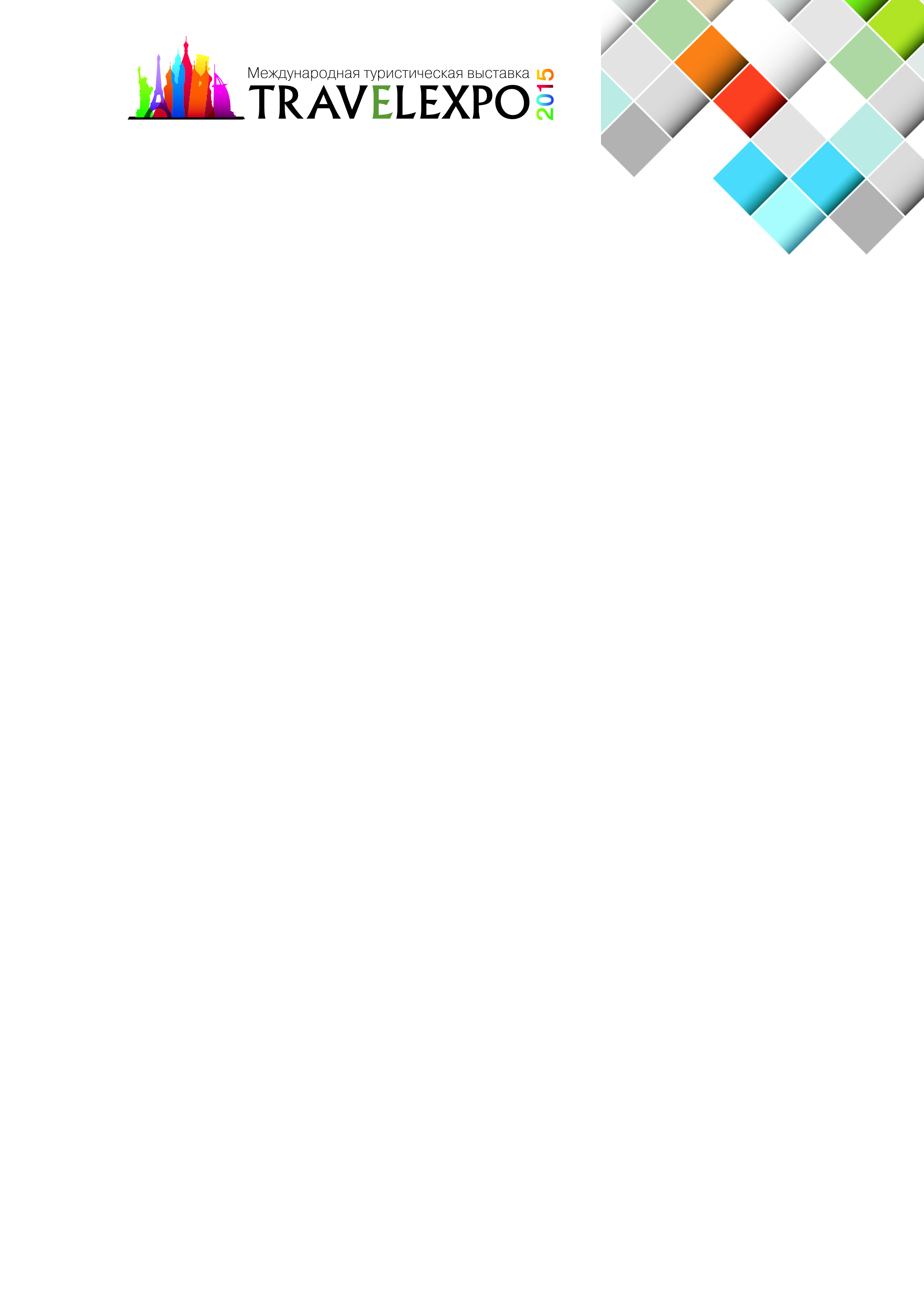 22 - 24 марта 2015, г. Тольятти, УСК «Олимп»ВАРИАНТЫ ЗАСТРОЙКИ СТЕНДОВВозможны любые другие варианты застройки и оформления по индивидуальным заказам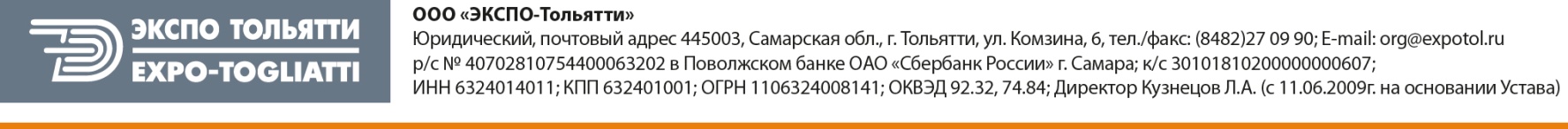 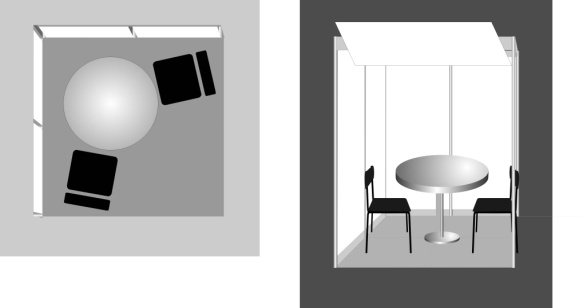 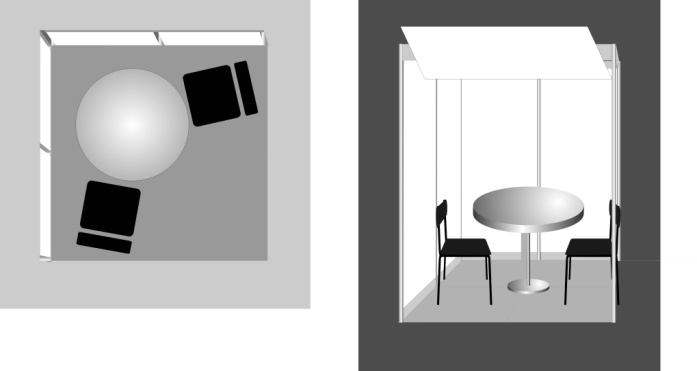 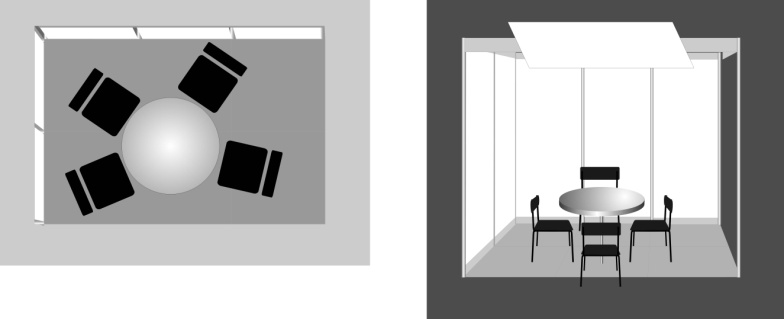 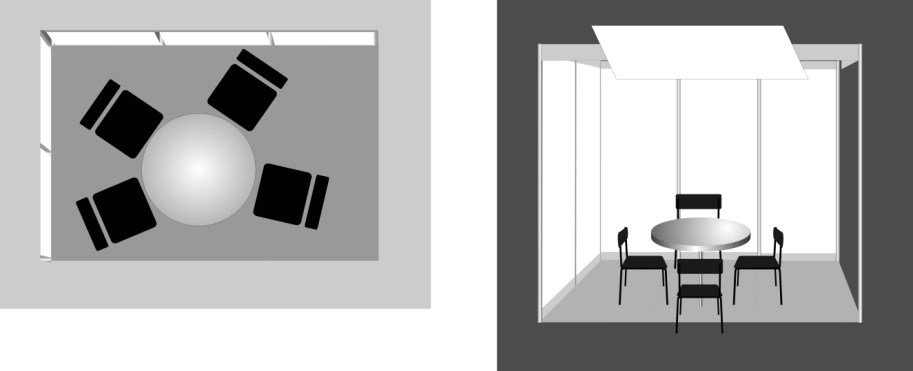 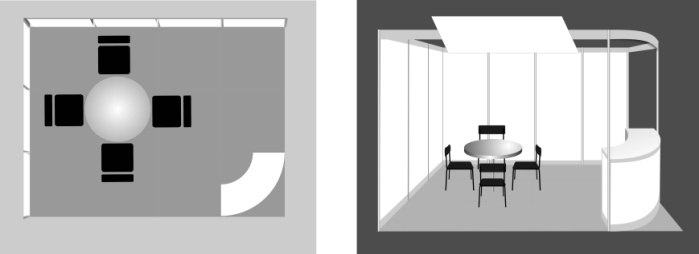 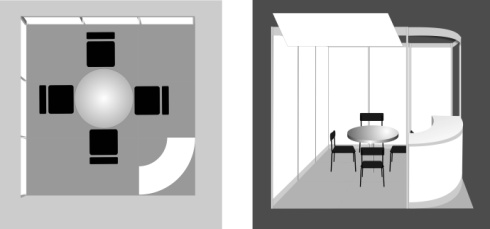 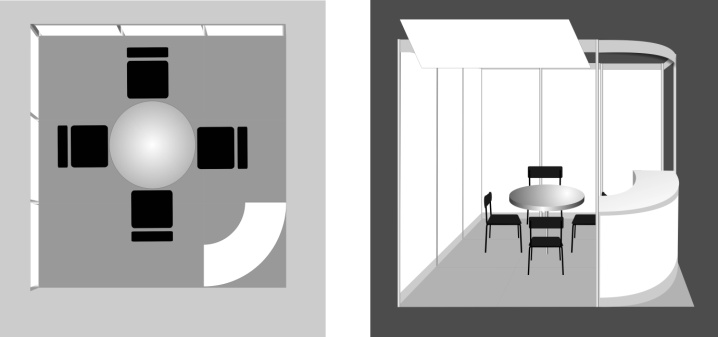 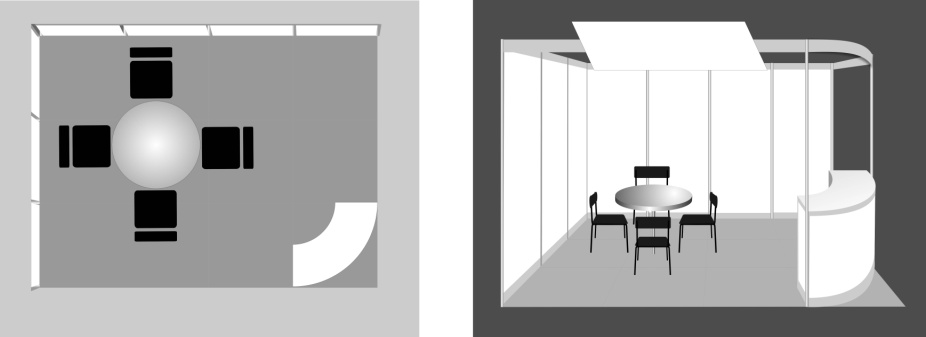 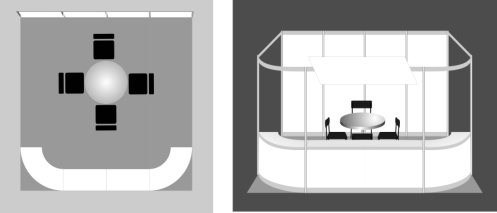 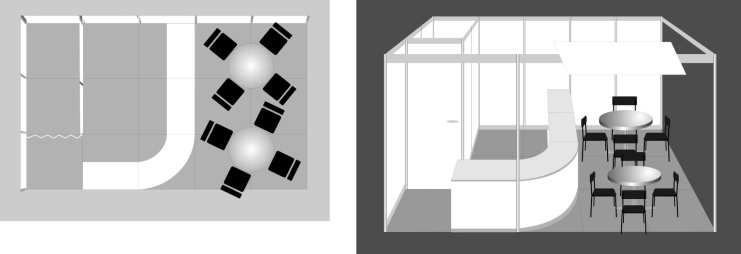 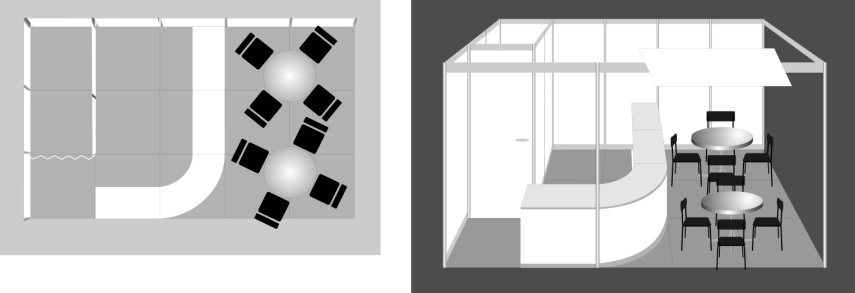 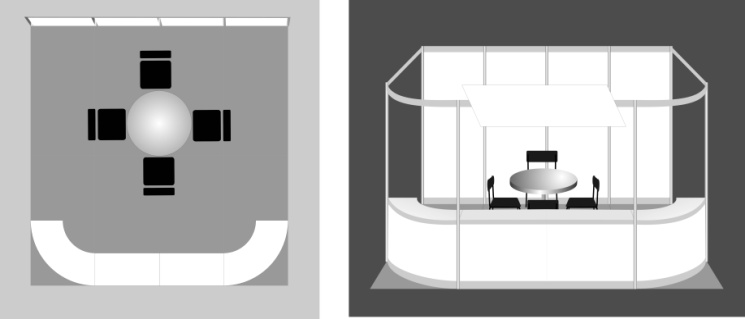 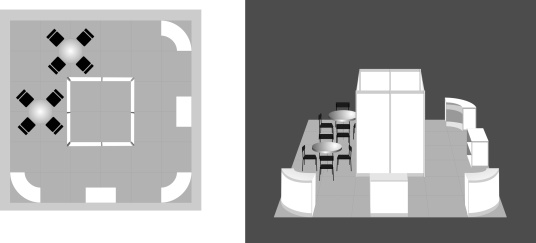 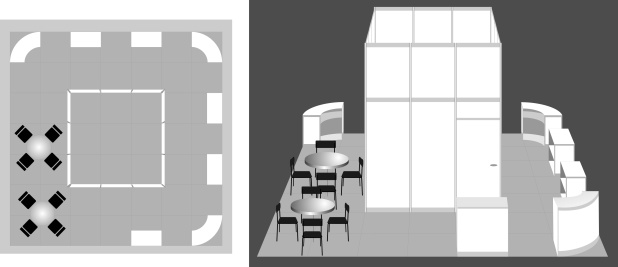 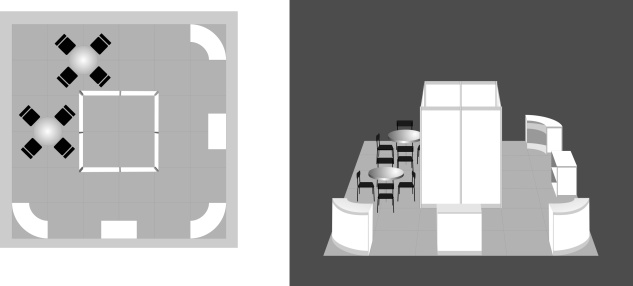 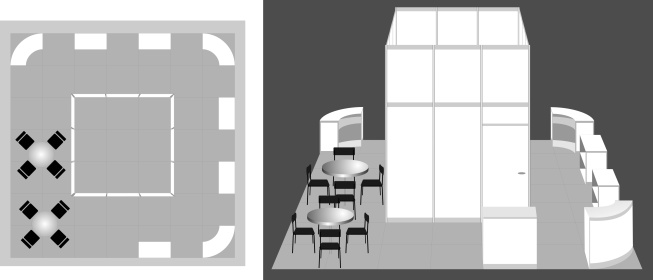 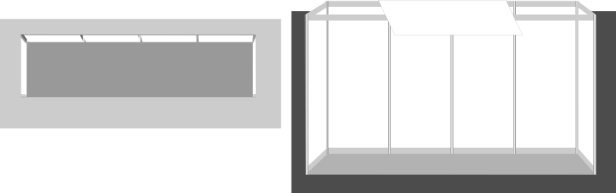 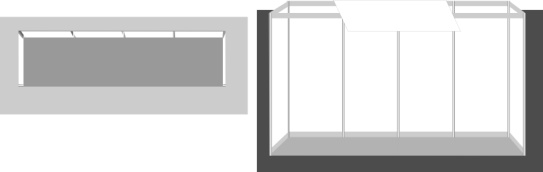 Руководитель проекта: Возисов Константин , +7 (8482) 270-650;  89277772065 , vks@expotol.ru                                                                        	 Менеджер проекта:  Михайлова Кристина +7 (8482) 270-580;   89179619116, mks@expotol.ru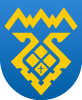 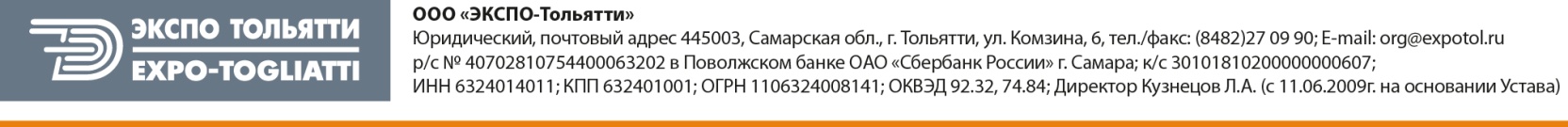 ЗАЯВКА НА ДОПОЛНИТЕЛЬНОЕ ОБОРУДОВАНИЕ22 - 24 марта 2015, г. Тольятти, УСК «Олимп»Заявки на дополнительное оборудование принимаются до 15.03.2015г.	Руководитель проекта: Возисов Константин , +7 (8482) 270-650;  89277772065 , vks@expotol.ru                                                                        	 Менеджер проекта:  Михайлова Кристина +7 (8482) 270-580;   89179619116, mks@expotol.ruРеквизитыРуководитель проекта: Возисов Константин , +7 (8482) 270-650;  89277772065 , vks@expotol.ru                                                                        	 Менеджер проекта:  Михайлова Кристина +7 (8482) 270-580;   89179619116, mks@expotol.ruнаименованиецена, руб.к-вонаименованиенаименованиецена,руб.к-воДОПОЛНИТЕЛЬНОЕ ОБОРУДОВАНИЕОФОРМЛЕНИЕ СТЕНДАДОПОЛНИТЕЛЬНОЕ ОБОРУДОВАНИЕОФОРМЛЕНИЕ СТЕНДАДОПОЛНИТЕЛЬНОЕ ОБОРУДОВАНИЕОФОРМЛЕНИЕ СТЕНДАДОПОЛНИТЕЛЬНОЕ ОБОРУДОВАНИЕОФОРМЛЕНИЕ СТЕНДАДОПОЛНИТЕЛЬНОЕ ОБОРУДОВАНИЕОФОРМЛЕНИЕ СТЕНДАДОПОЛНИТЕЛЬНОЕ ОБОРУДОВАНИЕОФОРМЛЕНИЕ СТЕНДАДОПОЛНИТЕЛЬНОЕ ОБОРУДОВАНИЕОФОРМЛЕНИЕ СТЕНДАВитрина высокая 100х50х2501950Дверь раздвижная/распашнаяДверь раздвижная/распашная1500Витрина с подсветкой 100х50х2502400Стеновая панель дополнительнаяСтеновая панель дополнительная450Витрина малая 100х50х1251500Использование стеновых панелей под оклейку, 1м2Использование стеновых панелей под оклейку, 1м2100Витрина-прилавок 100х50х1101000Использование стеновых панелей под оклейку, 1м2Использование стеновых панелей под оклейку, 1м2100Вешалка настенная350Оклейка оборудования цветной пленкой, 1м2Оклейка оборудования цветной пленкой, 1м2380Вешалка напольная400Оклейка оборудования цветной пленкой, 1м2Оклейка оборудования цветной пленкой, 1м2380Прилавок 100х50х110900Фризовая панель дополнительнаяФризовая панель дополнительная300Прилавок угловой 1400Размещение логотипа на фризовой панели	Размещение логотипа на фризовой панели	1100Подиум 50х50х50650Размещение логотипа на фризовой панели	Размещение логотипа на фризовой панели	1100Полка пристенная 100х30300Ковровое покрытие цветное, 1м2Ковровое покрытие цветное, 1м2250Стеллаж металлический1100Мебель для переговорной зоны Мебель для переговорной зоны 4000Стол круглый металлический500Дисплей д/рекламной продукции: напольныйнастенныйнастольныйДисплей д/рекламной продукции: напольныйнастенныйнастольныйСтол офисный 700Дисплей д/рекламной продукции: напольныйнастенныйнастольныйДисплей д/рекламной продукции: напольныйнастенныйнастольныйСтул офисный300Дисплей д/рекламной продукции: напольныйнастенныйнастольныйДисплей д/рекламной продукции: напольныйнастенныйнастольный900Стул барный600Дисплей д/рекламной продукции: напольныйнастенныйнастольныйДисплей д/рекламной продукции: напольныйнастенныйнастольный550Электропитание 220В до 1 кВт900Дисплей д/рекламной продукции: напольныйнастенныйнастольныйДисплей д/рекламной продукции: напольныйнастенныйнастольный350Электропитание 220В до 3 кВт1200Декоративное растениеДекоративное растение650Электропитание 380В1500ДОПОЛНИТЕЛЬНЫЕ УСЛУГИДОПОЛНИТЕЛЬНЫЕ УСЛУГИДОПОЛНИТЕЛЬНЫЕ УСЛУГИДОПОЛНИТЕЛЬНЫЕ УСЛУГИСветильник-спот 100Вт400ДОПОЛНИТЕЛЬНЫЕ УСЛУГИДОПОЛНИТЕЛЬНЫЕ УСЛУГИДОПОЛНИТЕЛЬНЫЕ УСЛУГИДОПОЛНИТЕЛЬНЫЕ УСЛУГИСветильник-спот 500Вт700Аренда конференц-зала, 1 часАренда конференц-зала, 1 час4000Плазменная панель 42"4000Аренда сцены, 1 часАренда сцены, 1 час2000Подставка для плазменной панели900Услуги стендистаУслуги стендиста3500РЕКЛАМНЫЕ ВОЗМОЖНОСТИ В ВЫСТАВОЧНОМ ЗАЛЕРЕКЛАМНЫЕ ВОЗМОЖНОСТИ В ВЫСТАВОЧНОМ ЗАЛЕРЕКЛАМНЫЕ ВОЗМОЖНОСТИ В ВЫСТАВОЧНОМ ЗАЛЕРЕКЛАМНЫЕ ВОЗМОЖНОСТИ В ВЫСТАВОЧНОМ ЗАЛЕРЕКЛАМНЫЕ ВОЗМОЖНОСТИ В ВЫСТАВОЧНОМ ЗАЛЕРЕКЛАМНЫЕ ВОЗМОЖНОСТИ В ВЫСТАВОЧНОМ ЗАЛЕРЕКЛАМНЫЕ ВОЗМОЖНОСТИ В ВЫСТАВОЧНОМ ЗАЛЕнаименованиенаименованиенаименованиенаименованиенаименованиецена, руб.к-воЕжедневный прокат видеоролика на плазменной панели в выставочном зале до 60 сек.Ежедневный прокат видеоролика на плазменной панели в выставочном зале до 60 сек.Ежедневный прокат видеоролика на плазменной панели в выставочном зале до 60 сек.Ежедневный прокат видеоролика на плазменной панели в выставочном зале до 60 сек.все дни2500Размещение баннера в выставочном зале (не менее 3х6м)Размещение баннера в выставочном зале (не менее 3х6м)Размещение баннера в выставочном зале (не менее 3х6м)Размещение баннера в выставочном зале (не менее 3х6м)за 1 м2700Размещение флага в выставочном зале (не менее 3х6м)Размещение флага в выставочном зале (не менее 3х6м)Размещение флага в выставочном зале (не менее 3х6м)Размещение флага в выставочном зале (не менее 3х6м)1 шт.2500Размещение рекламного носителя (не более 2,0х1,5м) в выставочном залеРазмещение рекламного носителя (не более 2,0х1,5м) в выставочном залеРазмещение рекламного носителя (не более 2,0х1,5м) в выставочном залеРазмещение рекламного носителя (не более 2,0х1,5м) в выставочном залевсе дни4000Вложение рекламных материалов в пакет участника выставкиВложение рекламных материалов в пакет участника выставкиВложение рекламных материалов в пакет участника выставкиВложение рекламных материалов в пакет участника выставкиоднократно4500Итоговая сумма на дополнительное оборудование, руб.ООО «ЭКСПО-Тольятти»Юр. адрес: 445026, РФ, Самарская обл., г. Тольятти, ул. Комзина, 6, оф.112ИНН/КПП 6324014011/632401001Директор: Кузнецов Л.А.Факт. адрес: Самарская обл., г. Тольятти, Ленинский пр-т, 40Тел. (8482) 270-660М.П. Название организации _________________________________________________________ИНН/КПП_______________________________   Юридический адрес_______________________________________________________________Руководитель____________________________М.П